Уважаемые руководители!Об организации работы по формированию законопослушного поведения несовершеннолетнихВо исполнение задач, поставленных Министерством образования Красноярского края (письмо от 25.02.2022 №75-2182, приложение 1 к настоящему письму), Управление образования Администрации Эвенкийского муниципального района сообщает:В Красноярском крае, как и в большинстве регионов страны, в настоящее время наибольший интерес в подростковой и молодежной среде вызывает тема, связанная с проявлением насилия в образовательных организациях, пропаганда среди молодежи убийств и иных насильственных действий в отношении обучающихся и сотрудников образовательных организаций.Верховным Судом Российской Федерации 02.02.2022 удовлетворено административное исковое заявление Генеральной прокуратуры Российской Федерации в защиту интересов Российской Федерации о признании деструктивного движения «Колумбайн» («скулшутинг») террористическим и запрещении его деятельности на территории Российской Федерации.С вступлением в силу указанного решения Верховного Суда Российской Федерации причастность к указанному движению повлечет предусмотренную законом в том числе уголовную ответственность.Также в конце 2021 года и в начале 2022 года в образовательные организации Красноярского края поступали сообщения о минировании учреждений. В последствие данные действия были квалифицированы как преступления предусмотренные статьей 207 УК РФ (заведомо ложное сообщение об акте терроризма). Уголовные дела были возбуждены в отношении несовершеннолетних обучающихся образовательных организаций края.Учитывая указанные негативные тенденции необходимо:В воспитательной работе образовательных учреждений усилить блок, связанный с формированием законопослушного поведения несовершеннолетних, навыков критического мышления, противостояния манипулятивному воздействию, об ответственности за совершение противоправных действий, в том числе участие в несанкционированных мероприятиях.Данную работу необходимо проводить системно, в том числе через дискуссионное обсуждение в рамках учебных занятий (литература, история, обществознание, основы безопасности жизнедеятельности, экономика, право и иные).2. Совместно с Комиссией по делам несовершеннолетних и защите их прав Красноярского края, территориальными отделами МВД России по Красноярскому краю организовать мероприятие по формированию законопослушного поведения обучающихся образовательных организаций - декаду правовых знаний.Декаду правовых знаний рекомендуется провести в марте 2022 года во всех общеобразовательных и профессиональных образовательных организациях края. Для этого во взаимодействии с территориальными органами внутренних дел необходимо:назначить ответственное лицо за проведение мероприятий; разработать и утвердить планы проведения декады, включающие мероприятия для педагогов, обучающихся и их родителей (законных представителей).ГУ МВД России по Красноярскому краю разработало материалы для обучающихся, их родителей (законных представителей) и педагогов (приложение 2, 3, 4). Обращаем внимание, что данные материалы имеют определенную целевую аудиторию и не должны в силу своих содержательных особенностей размещаться в сети Интернет в свободном доступе. Мероприятия по материалам ГУ МВД необходимо проводить во взаимодействии с сотрудниками территориального органа внутренних дел.Кроме того, в соответствии с представлением ГСУ СК России по Красноярскому краю и Республике Хакасия о принятии мер по устранению обстоятельств, способствовавших совершению преступления от 16.02.2022, необходимо провести разъяснительную работу с родителями, в том числе:о необходимости контроля за телефонами, ноутбуками, компьютерами, планшетными компьютерами, находящимися в пользовании детей (проверять содержание заставок, файлов);о необходимости контроля за пребыванием ребенка в социальных сетях и Интернете (исключить возможность нарушения возрастных ограничений);об осуществлении проверки переписки ребенка в социальных сетях, в том числе обратить внимание на темы «сватинг» (распространение какой- либо информации, в том числе ложной, от имени другого конкретного лица, в целях буллинга (травли) последнего), сообщения о террористических актах и других противоправных действиях и др.;о необходимости контроля за использованием ребенком электронных платежных систем («КИВИ Банк», «Яндекс-деньги»);о важности организации совместного детско-родительского досуга и вовлечения несовершеннолетних в позитивную деятельности.Результаты проведенной разъяснительной работы об уголовной и административной ответственности за совершение противоправных деянийцелесообразно фиксировать письменно (под роспись как несовершеннолетних, так и их законных представителей).В целях эффективности качества проводимой работы для родителей министерством подготовлены записи обращений:«Противоправная деятельность несовершеннолетних» - Шапруто Н.Г., заместитель начальника управления организации деятельности участковых уполномоченных полиции и по делам несовершеннолетних Главного управления МВД России по Красноярскому краю;«Как защитить персональные данные несовершеннолетних в Интернете» - Скорняков В.В., специалист-эксперт отдела по защите прав субъектов персональных данных Енисейского управления Роскомнадзора;«Как помочь учащимся с противоправным поведением?» - Мошкова Т.С., педагог-психолог КГБУ «Краевой центр психолого-медико-социального сопровождения».Записи видеообращений возможно разместить на сайтах образовательных учреждений, в электронных журналах и родительских чатах популярных мессенджеров.Ссылки на видеообращения будут направлены дополнительно в ближайшее время.Обращаем внимание, что в сети Интернет возможно размещение исключительно видеообращений для родителей, другая информация, представленная в данном письме, размещения не предполагает.Планы образовательных учреждений по проведению декады правовых знаний необходимо предоставить в срок до 4.03.2022г., отчет о проведении декады правовых знаний необходимо направить до 18.03.2022г. на электронный адрес kobizkayaan@tura.evenkya.ru. Руководитель Управления образования Администрации ЭМР		п/п			О.С. ШаповаловаКобизкая Анастасия Николаевна8 (39170) 31-512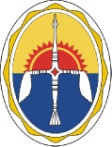  УПРАВЛЕНИЕ ОБРАЗОВАНИЯАдминистрации Эвенкийского муниципального районаКрасноярского краяул. Советская, д.2, п. Тура, Эвенкийский район, Красноярский край, 648000  Телефон:(39170) 31-457E-mail: ShapovalovaOS@tura.evenkya.ru ОГРН 1102470000467 ,       ИНН/КПП 2470000919/24700100101.03.2022г. №127-18/2 на №______________ от ______________Руководителям общеобразовательных учреждений ЭМР